Шотландский географический журнал. Vol. 123, No. 3, 227-233, сентябрь 2007 г.  Downloaded By: [Garcia-Castellanos, Daniel] At: 13:01 6 March 2008Полюса недоступности: алгоритм вычисления для самых отдаленных мест на ЗемлеДАНИЭЛЬ ГАРСИА-КАСТЕЛЛАНО* И УМБЕРТО ЛОМБАРДО*** ICT Jaume Aimer a, Sole i Sabaris, Барселона, Испания ** Университет Берн, Берн, ШвейцарияАННОТАЦИЯ Представлен алгоритм вычисления точки на поверхности шара, максимизирующей расстояние до большого круга до заданного сферического многоугольника. Это используется для расчета пятен, наиболее удаленных от моря, в крупных массивах суши, также известных как поляки недоступности (PIA), концепция, которая повторно использовала интерес исследователей. Для евразийского полюса недоступности (EPIA) результаты показывают несоответствие в предыдущих расчетах в пределах от 156 до 435 км. Хотя в целом для данной береговой линии имеется только один полюс, настоящие расчеты показывают, что в пределах погрешности, присущей определению береговой линии, два места являются кандидатами в EPIA, один на равном расстоянии от Обиного залива, Бенгальского залива и Аравийского моря , А другой - на равном удалении от Оби, Бенгальского залива и Бохайского залива, причем оба полюса расположены в северной западной провинции Китая Синьцзян. Расстояние до моря в этих местах составляет 2510 и 2514 км соответственно, примерно на 120 км ближе, чем обычно думали.КЛЮЧЕВЫЕ СЛОВА: Расстояние до моря, компьютерный методВведениеРасстояние от моря исторически связано с изоляцией и недоступностью. Полюс недоступности (PIA) определяется как местоположение, наиболее удаленное от конкретной береговой линии (рисунок 1). Эта концепция была впервые введена Вилхьялмуром Стефанссоном (1920), чтобы провести различие между Северным полюсом и самым труднодоступным местом в Арктике. Впоследствии он широко использовался для обозначения места в Антарктиде, наиболее удаленной от моря (например, Рамзье, 1966, Ламберт, 1971, Боннер, 1987). Эта задача исследования была впервые достигнута в 1958 году 2-й Советской антарктической экспедицией во главе с Алексеем Трешниковым (Петров, 1959).Этот термин также используется для обозначения места на Земле, которое наиболее далеко от любого океана (Евразийский полюс недоступности, далее именуемый EPIA), расположенный в Центральной Азии. Исследователи, такие как Cable & French (1944, стр. 94), относятся к региону пустыни Дзунзарей как к «месту глобуса, наиболее удаленному от любого моря или океана».Адрес для корреспонденции: Даниэль Гарсия-Кастельянос, ИКТ Жауме Альмера, Соле и Сабарис, Барселона, 08028, Испания. Эл. Почта: danielgc@ija.csic.esISSN 1470-2541 Print / 1751-665X Online © 2007 Королевское шотландское географическое общество DOI: 10.1080 / 14702540801897809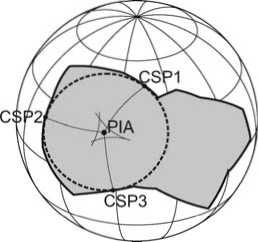 Рисунок 1. Полюс недоступности (PIA) - точка на континенте (в сером цвете), наиболее удаленная от данной береговой линии. По определению, полюс недоступности имеет только три ближайших точки береговой линии (CSP)В последние годы, когда проводились экспедиции для документирования PIA Антарктики (19 января 2007 г.) и Евразии (Crane & Crane, 1987), интерес к этому вопросу возрастает, тогда как научная документация остается очень скудной. Хотя графические методы для расчета таких полюсов давно известны, поскольку цифровые береговые линии и географические базы данных становятся постепенно доступными, необходимость численного метода растет.В этой статье предлагается простой метод, который используется для расчета PIA, связанного с крупнейшими сушами Земли. Применение этого метода обнаруживает ошибку между 156 и 435 км в местоположении, которое обычно рассматривается как EPIA (Crane & Crane, 1987).МетодологияИтеративный метод предназначен для вычисления PIA, связанного с данной береговой линией. Для каждой итерации определяется последовательно меньшая область R, определяемая диапазоном долготы 2,,,,,,,, Lmax и широтным диапазоном фтЫ, фтах, центрированная на местоположении кандидата PIA XPIA, фpiA - изначально R соответствует области, в которой местоположение Поиска максимального расстояния до побережья. Затем в R. задается регулярная прямоугольная сетка из узлов N\ by IXф. Большинство результатов, представленных в этой статье, используют Nx = Nф = 21. Затем вычисляется расстояние от каждого из этих узлов до береговой линии и определяется новое место-кандидат X PIA, ф'ры определяется как узел, максимизирующий такое расстояние. В дальнейшем область R уменьшается в размере \fl и центрируется в X PIA, Ф'ры и процедура повторяется. Поскольку сферическое расстояние является непрерывной функцией положения 2, ф, этот алгоритм обеспечивает схождение к локальному максимуму расстояния до берега, но не гарантирует абсолютного максимума. Отображение последовательных результатов, как показано на рисунках 2 - 4, легко позволяет различать, пропущен ли соответствующий локальный максимум автоматическим методом.Если полигон задан с достаточно высоким разрешением (как в случае береговой линии Земли), расстояние между точкой и многоугольником в сферических координатах эквивалентно наименьшему расстоянию от точки до всех углов многоугольника.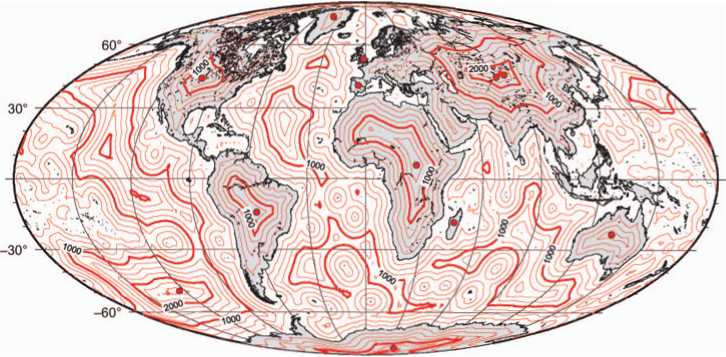 Рисунок 2. Карта расстояний до береговой линии, полученная с помощью метода, описанного в этой бумага. Контуры каждые 250 км. Маленькие круги указывают PIA, перечисленные в Таблице 1Расстояние большой дистанции d между tw|'=4nts [A0, ф0] and [Аь ф{\ на сферической Земле может быть выведено из сферического уравнения арки:d^f/vo = Re ■ arccos(sin (<p0) * sin (cpf + cos (<p0) * cos (cpf * cos (2Х - 10))где RE - средний радиус Земли, принятый как 6372. «По определению, произвольно сформированные многоугольники, такие как береговая линия, имеют одну одиночную PIA и три эквидистантные ближайшие береговые точки (CSP) (см. Рис. 1).Если распределение вершин в многоугольнике недостаточно плотное, вместо него следует использовать формулу, соответствующую расстоянию от точки до отрезка. Полигон береговой линии, используемый в настоящей работе, взят из Wessel & Smith (1996 г., в свою очередь на основе World Vector Shoreline), основанный на эллипсоиде WGS-84 и с разрешением около 500 м. Используемая здесь береговая линия исключает озера и эндорхийные моря, такие как Каспийское море. Его произвол в устьях и дельтовых районах (граница между рекой и открытым морем) часто составляет порядка 10 км.Компьютерный код для реализации описанного ранее алгоритма написан на языке ANSI C в сочетании с C-shell Unix скриптами, доступными на веб-сайте http://cuba.ija.csic.es/~danielgc/PIA/. Всего проверено около 80 000 географических координат для расчета одной PIA с точностью около 1 км, что занимает около 110 минут времени вычисления стандартного персонального компьютера.Результаты Первые итерации алгоритма выполняются с использованием Nx = Л ^ = 201, чтобы получить подробную карту расстояний до береговой линии (рис. 2). Результаты показывают, что точка, наиболее удаленная от океана, находится в центральной части Евразии, равноудаленной от океана Арти, Желтого моря и Аравийского моря. При приближении к центральной Евразии (рис. 3 и 4) относительный необычный случай двух локальных максимумы с аналогичными пиковыми значениями становятся очевидными.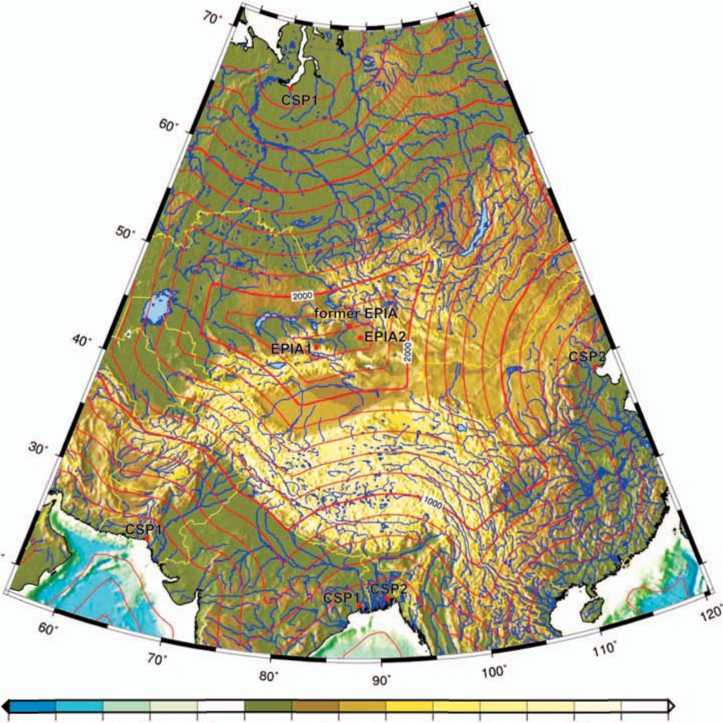 Рисунок 3. Контурная карта расстояния до береговой линии в Азии. Контурные линии каждые 200 км. Местоположение EPIA1, EPIA2, ранее сообщенное местоположение EPIA и соответствующие Показаны самые близкие береговые точки (CSP, см. Рисунок 1)Полученные точки EPIA1 удалены на 2510 + 10 км от моря (CSP: Обский залив, Бенгальский залив и Аравийское море), в то время как EPIA2 составляет 2514 + 7 км от Обского залива, Бенгальского залива и Бохайского залива. Поскольку CSP в Бенгальском заливе и Аравийском море находятся в дельтовых районах, существует внутренняя неопределенность в определении береговой линии (рис. 3). Согласно геометрии береговой линии в этих районах, такая неопределенность здесь принимается равной 20 и 15 км соответственно, что приводит к примерно половине неопределенности для местоположения полюса (таблица 1). Поскольку эти значения неопределенности больше разности расстояний до океана между EPIA1 и EPIA2, из этого следует, что оба местоположения одинаково правдоподобны. Эти результаты могут быть легко проверены с использованием любого доступного программного обеспечения GIS, Google Earth или подобных объектов.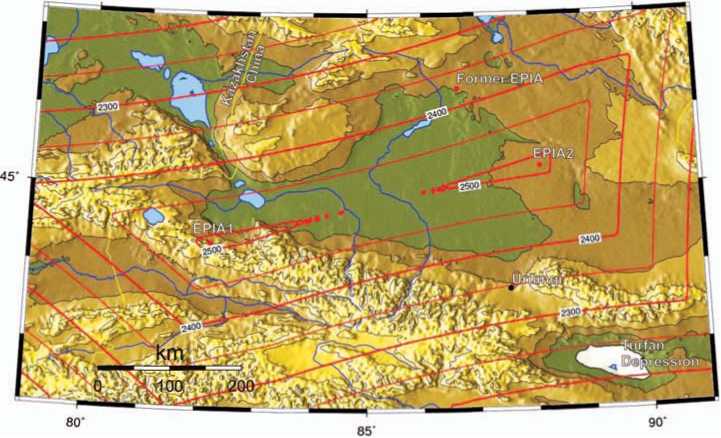 Рисунок 4. Подробная карта расположения EPIA1, EPIA2 и ранее сообщенное местоположение EPIA в Центральной Азии. Контурные линии расстояния до моря каждые 50 км. Топографический рельеф с освещением с запада и контуром 500-1000, 2000, 3000 и 4000 м над уровнем моря.Оттенок, как на рисунке 3. Город Uriimqi указан для справкиТаблица 1. Получающиеся поляки недоступности (PIA) для выбранных континентов и других районов. Неопределенность в основном связана с двусмысленностью в определении береговой линии в устьях рек или ледники.PIAРегион Долгота (град E)    Широта (град. N)   расстояние(Км) неопределенность (Км) Высота (М)Антарктида® -82,97 54,97 1300 +110 3718Африка 26,17 5,65 1814 +2 640Америка, Север -101,97 43,36 1639 +14 1030Америка, Юг -56,85 -14,05 1517 +12 396Австралия132,27 -23,17 928 + 6 600Евразия EPIA1 82,19/ 44,29  расстояние 2510 км неопреденность +10  км  высота 2700 мEPIA2 88,14 /45,28                      2514 км                              +7 км                 710 мБывший EPIAb 86,67 / 46,28      2645 км                                ?                        510 мВеликобритания -1,56 52,65 108 +8 100Гренландия -41,00 76,50 469 +25 2520Иберийский полуостров -4,51 39,99 362 +4 595Мадагаскар 46,67 -18,33 260 ■ 1 1220Тихий океан (точка Немо) -123,45 -48,89 2690 ± 3 0Заметки'. «Координаты советской станции. Не рассчитывается в этой работе. b Общепринято, недокументированный расчет.Такая же методика применяется к другим земельным массивам, а также для расчета местоположения максимального расстояния до побережья в Тихом океане, в результате чего результирующие местоположения PIA перечислены в таблице 1. Только PIA из Гренландии и Антарктики показывают неопределенности больше, чем найденные для EPIA, из-за присутствия ледников вдоль их побережий. Месторасположение PIA Великобритании зависит от неопределенности восточного окончания залива Уэстон, где трудно определить границу между рекой и морем. Аналогично это происходит в Южной Америке, Северной Америке и Австралии. PIA Африки (восточная Центрально-Африканская Республика) и Иберии (80 км юго-западнее Мадрида) лучше определены (ошибки меньше 4 км), поскольку ни один из соответствующих CSP не совпадает с лиманами.Обсуждение на Евразийском полюсе недоступностиПредыдущие (недокументированные) расчеты EPIA не учитывали Обский залив как часть моря, давая местоположение 46°16,8 'N 86°40,2' E. (см. рисунок 4, это место равноудалено на 2648 км от залива Байдарацкой в ​​Северном Ледовитом океане, Бенгальском заливе и Бохайском заливе в Восточном Китае). Однако нет оснований исключать Обский залив в составе открытых морских вод, и вся имеющаяся картография отображает глубину 10-12 м и до Обского залива до 80 км как часть океана. Учет Обского залива как части морей предполагает большой сдвиг EPIA, который имеет два решения в рамках неопределенности, связанной с определением береговой линии, как показано в предыдущем разделе.Два полюса-кандидатов, найденные в этой статье, уменьшают максимальное расстояние Земли до побережья более чем на 130 км и изменяют местоположение PIA на 435 км (EPIA1) и 156 км (EPIA2) по сравнению с предыдущими расчетами. В случае EPIA1 также один из CSP переходит из залива Бохай (Восточный Китай) в Аравийское море. Эти результаты ставят под сомнение единственную документированную попытку исследовать EPIA двумя исследователями в 1986 году (Crane & Crane, 1987).EPIA1 находится недалеко от горы Кокирчин-Шань Kokirqin Shan (3698 м), на участке высокого рельефа и труднодоступном расстоянии > 2000 м над уровнем моря, недалеко от китайских границ с Казахстаном и Кыргызстаном. EPIA2 находится на высоте 710 м над уровнем моря, 174 км северо-восточнее Урумчи.Помимо того, что они находятся далеко от океанов, оба полюса находятся в самом крупном в мире бассейне эндорхий, что означает отсутствие речной связи с морем (Cable & French, 1944). Это отчасти результат низкого значения осадков 200-350 мм / год в результате континентальности. Оба фактора, вероятно, усилили историческую изоляцию этого региона, выступающего естественной границей между китайской и западной цивилизациями. Его слабое присутствие в истории в основном связано с относительной близостью (несколько сотен километров) древнего Шелкового пути. Неудивительно, что этот регион относится к менее населенным районам мира, а этническая группа, самая древняя из которых проживает в этом регионе, уйгурская, лингвистически включена в тюркскую семью и взаимосвязана с населением, говорящим на китайском языке. Выводы Расположение на Земле, наиболее удаленное от океанов расположен в северо-западной китайской провинции Синьцзян. В пределах неопределенности, присущей определению coas[^ FJ, предлагаются два положения в качестве Полюса недоступности: EPIA1 (44 ° 18'1 "N; 81 ° 5Г5Т'Е) и EPIA2 (45 ° 17 '60" N, 88 ° 8 '24 "в.д.).EPIA1 находится на равном расстоянии 2510 + 10 км от Обского залива, Бенгальского залива и Аравийского моря, а EPIA2 находится на равном расстоянии 2514 + 7 км от Обского залива, Бенгальского залива и залива Бохай (China). EPIA1 и EPIA2 расположены на 435 и 156 км соответственно от места, которое принято считать EPIA (рис. 4). Место на Земле (Полюс недоступности Тихого океана или Точка Немо) находится на 48 ° 52,6 ю.ш., 123 ° 23,6'W, 2690 + 2 км от берегов Моту Нуи (Остров Пасхи), о. Махер (Anctartica) ) и острова Дьюси (острова Питкэрн Pitcairn ). Расчеты PIA для других континентальных масс с использованием той же методики приведены в таблице 1. Ссылки Боннер. WN (1987) Научные исследования и сохранение Антарктики - история L фон. Environment International, 13, pp. 19-25.Cable. M. & French, F. (1944) Пустыня Гоби (Нью-Йорк: Макмиллан) .Крэйн Р. и Крэйн Н. (1987) Путешествие к центру Земли (Лондон: Bantam Press). Ламберт, Г. , Ardouin B., Brichet, E. & Lorius, C. (1971) Баланс 90Sr над Антарктидой: существование защищенной области, Земли и планетарных научных писем, стр. 317-323. Петров В.П. (1959) Советские экспедиции в Антарктиде. Профессиональный географ, 9, с. 6-10. Рамзиер, Р. О. (1966) Роль спекания в строительстве снега. Journal of Terramechanics, 3, pp. 41-50. Стефанссон. V. (1920) Область максимальной недоступности в Арктике, Географическое обозрение, стр. 167-172.Супруга. P. & Smith. W. H. F. (1996) Глобальная самосогласованная иерархическая база данных береговой зоны с высоким разрешением. Журнал геофизических исследований, 101. B4. 8741-8743.Источник: http://diapiro.ictja.csic.es/gt/danielgc/papers/Garcia-Castellanos,%20Lombardo,%202007,%20SGJ.pdfRegionLongitude (deg. E)Latitude (deg. N)distance(km)uncertainty(km)Altitude(m)Antarctica®-82.9754.971300+1103718Africa26.175.651814+2640America, North-101.9743.361639+141030America, South-56.85-14.051517+12396AustraliaEurasia132.27-23.17928+ 6600EPIA182.1944.292510+102700EPIA288.1445.282514+7710former EPIAb86.6746.282645?510Great Britain-1.5652.65108+8100Greenland-41.0076.50469+252520Iberian Peninsula-4.5139.99362+4595Madagascar46.67-18.33260■ 11220Pacific (Point Nemo)-123.45-48.892690±30Notes'. “Coordinatesof the soviet station.. Not calculated in this. Not calculated in thiswork. bCommonlyaccepted,